Anmeldeblatt zum Sozialraumworkshop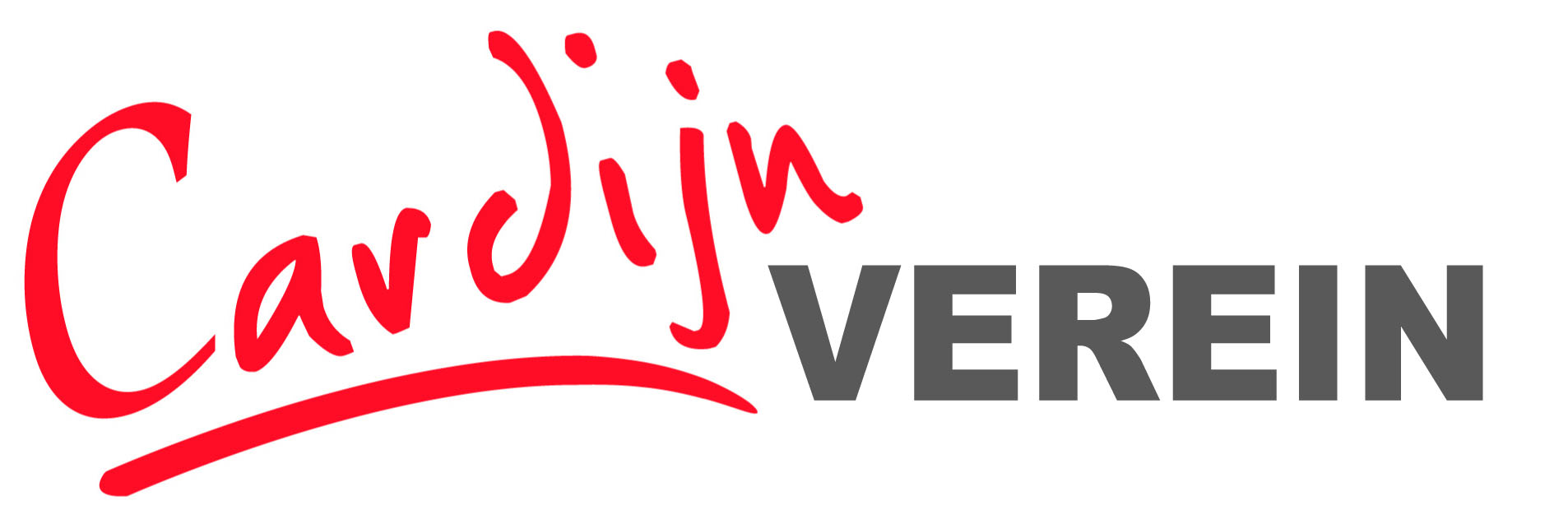 „sich aussetzen“Wege zur Seelsorge in unbekannten Umfeldern7. März 2016, Linz, Cardijn Haus,Die Arbeitszeit des Workshops ist von 9.00 bis 18.00 Uhr.Bitte zur Anmeldung ausfüllen und senden an Renate Moser:Email: renate.moser@dioezese-linz.atOder Post: Renate Moser, Mensch und Arbeit, Kapuzinerstr 84, A4020 Linz.Teilnahme*Ich nehme teil am Workshop 7. März 2016*Kosten (mit Verpflegung)Workshop	  		30€  (plus extra 10€ für Abendessen am Montag falls gewünscht)Ich möchte am 7. März beim Abendessen teilnehmen:* *Zutreffendes bitte jeweils ankreuzen!VORNAME:FAMILIENNAME:ADRESSE:ORGANISATION:(FALLS GEGEBEN)TELEFON:E-MAIL:WWW:ANDERE KONTAKTE:SPEZIELLE BEDÜRFNISSESpeisen/Barrierefreiheit/ anderes